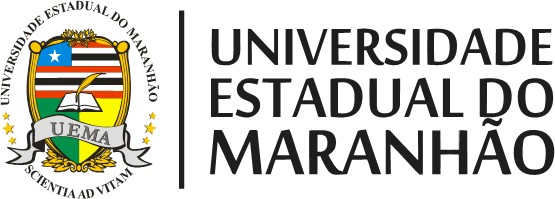 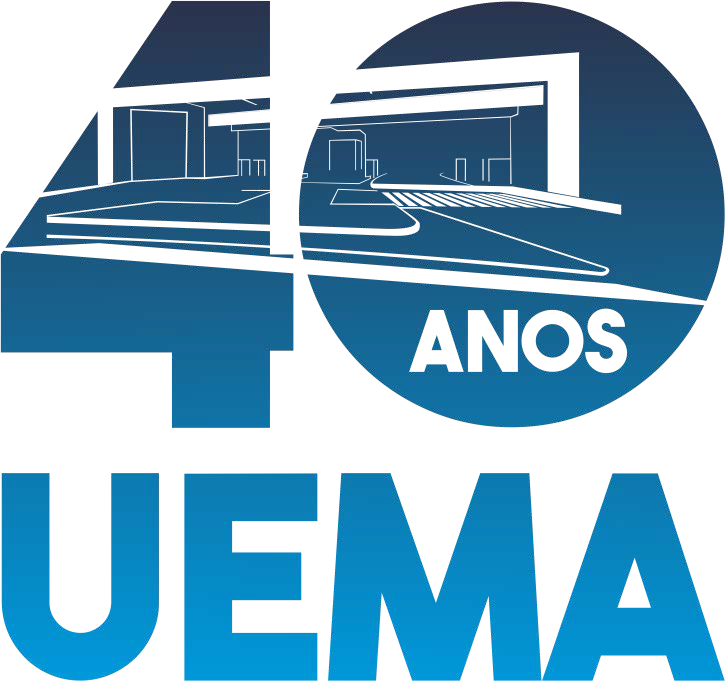 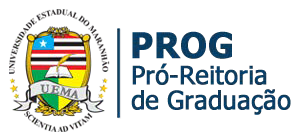 FORMULÁRIO INDICAÇÃO DE BOLSISTALABORATÓRIOS DE ENSINO DA GRADUAÇÃO – BATGRAD RESOLUÇÃO N.º 1563/2022 - CEPE/UEMAIDENTIFICAÇÃO DO(A) BOLSISTANome completo: 		CPF: Formação: Modalidade da Bolsa BATI:(	) BATI I- Apoio Técnico Nível Médio(	) BATI II- Apoio Técnico Nível SuperiorData de nascimento:Identidade:                     Órgão emissor:                 UF:                Data de emissão: Endereço residencial completo:                                               CEP: Telefone:E-mail: Agência Banco do Brasil:           Conta corrente Banco do Brasil: IDENTIFICAÇÃO DO(A) ORIENTADOR(A)Nome completo: CPF: Departamento:Matrícula: Titulação:Regime de Trabalho: Nome do Laboratório: Identidade:                     Órgão emissor:                 UF:                Data de emissão: Endereço residencial completo:                                               CEP: Telefone:E-mail: 